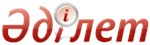 Об утверждении Правил распределения мест в общежитиях государственных организаций образованияПриказ Министра образования и науки Республики Казахстан от 22 января 2016 года № 66. Зарегистрирован в Министерстве юстиции Республики Казахстан 16 марта 2016 года № 13487.
      В соответствии с подпунктом 46-13) статьи 5 Закона Республики Казахстан от 27 июля 2007 года "Об образовании" ПРИКАЗЫВАЮ:
      1. Утвердить прилагаемые Правила распределения мест в общежитиях государственных организаций образования.
      2. Департаменту высшего, послевузовского образования и международного сотрудничества (Омирбаев С.М.) в установленном законодательством порядке обеспечить:
      1) государственную регистрацию настоящего приказа в Министерстве юстиции Республики Казахстан;
      2) в течение десяти календарных дней после государственной регистрации настоящего приказа направление его копии на официальное опубликование в периодических печатных изданиях и Информационно-правовой системе "Әділет", а также в Республиканское государственное предприятие на праве хозяйственного ведения "Республиканский центр правовой информации Министерства юстиции Республики Казахстан" для размещения в Эталонном контрольном банке нормативных правовых актов Республики Казахстан;
      3) размещение настоящего приказа на интернет-ресурсе Министерства образования и науки Республики Казахстан;
      4) в течение десяти рабочих дней после государственной регистрации настоящего приказа в Министерстве юстиции Республики Казахстан представление в Юридический департамент Министерства образования и науки Республики Казахстан сведений об исполнении мероприятий, предусмотренных подпунктами 1), 2) и 3) настоящего пункта.
      3. Довести настоящий приказ до сведения государственных организаций образования, реализующих техническое и профессиональное, послесреднее, высшее и послевузовское образование.
      4. Контроль за исполнением настоящего приказа возложить на вице-министра образования и науки Республики Казахстан Балыкбаева Т.О.
      5. Настоящий приказ вводится в действие после дня его первого официального опубликования.
      "СОГЛАСОВАН"   
      Министерство сельского хозяйства   
      Республики Казахстан   
      __________________ А. Мамытбеков   
      от 15 февраля 2016 г.   
      "СОГЛАСОВАН"   
      Министерство здравоохранения   
      и социального развития   
      Республики Казахстан   
      ___________________ Т. Дуйсенова   
      от 17 февраля 2016 г.   
      "СОГЛАСОВАН"   
      Министерство культуры и спорта   
      Республики Казахстан   
      __________________ А. Мухамедиулы   
      от 19 февраля 2016 г.    Правила
распределения мест в общежитиях
государственных организаций образования
1. Общие положения
      1. Настоящие Правила распределения мест в общежитиях (далее – Правила) государственных организаций образования, разработаны в соответствии с подпунктом 46-13) статьи 5 Закона Республики Казахстан от 27 июля 2007 года "Об образовании".
      2. Правила определяют порядок распределения мест в общежитиях государственных организаций образования (далее - организация), с учетом оснований и очередности предоставления мест проживания в общежитиях для обучающихся. 2. Порядок формирования комиссии
      3. Места в общежитии распределяются на конкурсной основе специально созданной комиссией.
      4. Количественный и персональный состав конкурсной комиссии по распределению мест в общежитиях (далее – конкурсная комиссия), а также сроки ее полномочий определяются первым руководителем организации.
      5. В состав конкурсной комиссии включаются:
      1) представитель руководящего состава организации – заместитель руководителя организации, курирующий вопросы проживания обучающихся в общежитии;
      2) представители общественных организаций – профессиональные союзы и другие объединения граждан, созданные на добровольной основе;
      3) представители органов студенческого самоуправления;
      4) представители деканатов – деканы или заместители деканов, курирующие вопросы проживания обучающихся в общежитии;
      5) представители структурного подразделения организации, курирующие вопросы молодежной политики.
      6. Председателем конкурсной комиссии назначается заместитель руководителя организации, курирующий вопросы проживания обучающихся в общежитии.
      7. Основными задачами работы конкурсной комиссии являются:
      1) определение графика заседаний конкурсной комиссии;
      2) объективное и гласное рассмотрение заявлений, а также принятие по их итогам решений, не ущемляющих права и интересы обучающихся;
      3) вынесение решений по итогам заседаний конкурсной комиссии. 3. Порядок распределения мест в общежитиях государственных
организаций образования
      8. Конкурсная комиссия осуществляет распределение мест в общежитии на основании письменного заявления обучающегося по установленной форме согласно приложению к настоящим Правилам, или на основании заявления, поданного в электронном виде на веб-портал "электронного правительства" – www.e.gov.kz, с прикреплением соответствующих документов, подтверждающих его статус.
      9. Места в общежитиях распределяются среди нуждающихся в жилище обучающихся при предоставлении справки об отсутствии (наличии) недвижимого имущества согласно Стандарту государственной услуги "Выдача справки об отсутствии (наличии) недвижимого имущества", утвержденному приказом Министра юстиции Республики Казахстан от 28 апреля 2015 года № 246, зарегистрированному в Реестре государственной регистрации нормативных правовых актов за № 11408 (не имеющих в городе (населенном пункте) расположения организации в частной собственности единицы жилья (квартиры, дома)).
      10. Конкурсная комиссия осуществляет распределение мест в общежитии с учетом оснований и очередности в следующем приоритетном порядке:
      1) лица с ограниченными возможностями из числа инвалидов, инвалиды с детства, инвалиды I и II групп, дети-инвалиды, дети-сироты и дети, оставшиеся без попечения родителей, при наличии у обоих или одного родителя инвалидности;
      2) лица из числа молодежи, оставшиеся без попечения родителей на момент достижения совершеннолетия, лица, приравненные по льготам и гарантиям к участникам и инвалидам Великой Отечественной войны, лица из числа сельской молодежи, поступившие на специальности, определяющие социально-экономическое развитие села, а также оралманы, не являющиеся гражданами Республики Казахстан;
      3) обучающиеся, в рамках программы "Мәңгілік ел жастары – индустрияға!" ("Серпін - 2050");
      4) обучающиеся, зачисленные на первый курс, обладающие знаком "Алтын белгі", обучающиеся, имеющие сертификат победителя Президентской, международной и республиканской олимпиады и (или) конкурса, а также абитуриенты, окончившие учебное заведение с отличием с подтверждающим документом об образовании (свидетельство, аттестат, диплом);
      5) обучающиеся, принятые на обучение на первый курс в соответствии с государственным образовательным заказом, имеющие высокий балл по итогам Единого национального тестирования или Комплексного тестирования, вступительных экзаменов по предметам или в форме тестирования, проведенных организацией.
      При равенстве баллов по итогам Единого национального тестирования или Комплексного тестирования, вступительных экзаменов по предметам или в форме тестирования, проведенных организацией, учитывается материальное положение обучающегося, при предоставлении справки, подтверждающая принадлежность заявителя (семьи) к получателям государственной адресной социальной помощи, предоставляемая местными исполнительными органами, согласно Правилам формирования, направления расходования и учета средств, выделяемых на оказание финансовой и материальной помощи обучающимся и воспитанникам государственных учреждений образования из семей, имеющих право на получение государственной адресной социальной помощи, а также из семей, не получающих государственную адресную социальную помощь, в которых среднедушевой доход ниже величины прожиточного минимума, и детям-сиротам, детям, оставшимся без попечения родителей, проживающим в семьях, детям из семей, требующих экстренной помощи в результате чрезвычайных ситуаций, и иным категориям обучающихся и воспитанников, утвержденным постановлением Правительства Республики Казахстан от 25 января 2008 года № 64;
      6) обучающиеся из числа учащихся старших курсов, имеющие высокие результаты в учебной, научной и общественной работе.
      11. Иностранцы из числа обучающихся обеспечиваются местами в общежитии в соответствии с международными и межправительственными договорами.
      12. Конкурсная комиссия по итогам рассмотрения заявлений, принимает решение о предоставлении мест в общежитии.
      13. Конкурсная комиссия принимает решение о предоставлении места в общежитии обучающемуся, нужда в жилище которого возникла по причине произошедших непредвиденных семейных, материальных и иных обстоятельств, а также о выселении из общежития за несоблюдение правил проживания или устава организации по обоснованному представлению.
      14. Конкурсная комиссия проводит распределение мест в общежитиях поэтапно:
      1) в конце учебного года (июнь) обучающимся в следующем учебном году на всех курсах, кроме первого;
      2) в начале учебного года (август) обучающимся, зачисленным для обучения на первый курс и в порядке перевода из других учебных заведений;
      3) в течение учебного года по мере необходимости – в соответствии с изменениями контингента обучающихся, проживающих в общежитиях, а также для обоснованного заселения переведенных или восстановленных обучающихся.
      15. На основании сформированного списка для проживания в общежитии за подписью председателя Комиссии обучающемуся выдается направление о предоставлении места в общежитиях.
      Форма      
      ___________________________________
      ___________________________________
      ___________________________________
      Ф.И.О. (при его наличии)      
      руководителя Вуза полностью     
      ___________________________________
      Ф.И.О. (при его наличии)      
      от студента ________________ курса
      группы ___________________________
      специальности ____________________
      __________________________________
      факультета _______________________
      __________________________________
      Ф.И.О. полностью (при его наличии) Заявление
      Прошу Вас выделить мне одно место в общежитии университета.
      Место прибытия ________________________________________________
      _____________________________________________________________________
      _____________________________________________________________________
      "__" ____________ 20 __ г. _______________________
      подпись
					© 2012. РГП на ПХВ Республиканский центр правовой информации Министерства юстиции Республики Казахстан
				
Министр
образования и науки
Республики Казахстан
А. СаринжиповУтверждены приказом
Министра образования и науки
Республики Казахстан
от 22 января 2016 года № 66Приложение
к Правилам распределения мест
в общежитиях государственных
организаций образования